«Διεξαγωγή Γραπτής Δοκιμασίας,περιοδου ιΑΝΟΥΑΡΙΟΥ 2024, ΤΩΝ ΕΙΔΙΚΕΟΜΕΝΩΝ ΝΟΣΗΛΕΥΤΩΝ/ΤΡΙΩΝ ΓΙΑ ΤΗΝ ΑΠΟΚΤΗΣΗ ΤΙΤΛΟΥ ΝΟΣΗΛΕΥΤΙΚΗΣ ΕΙΔΙΚΟΤΗΤΑΣ»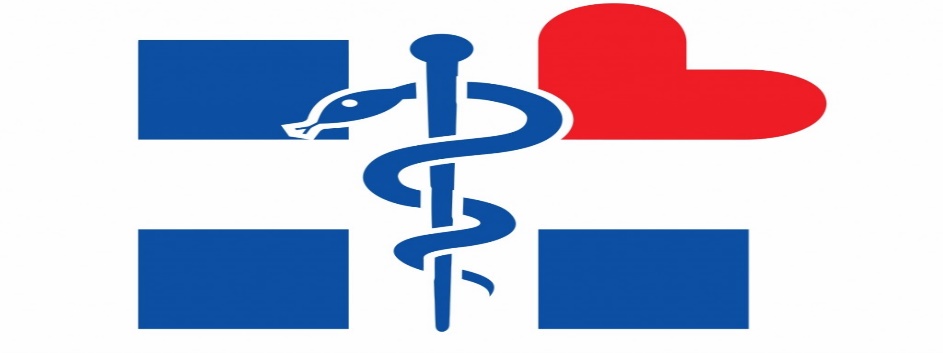 «Ανακοίνωση για τη διεξαγωγή γραπτής δοκιμασίας, περιόδου Ιανουαρίου 2024, υποψηφίων ειδικευομένων νοσηλευτών/τριών  για την απόκτηση του τίτλου  των Νοσηλευτικών Ειδικοτήτων:  α) της «Επείγουσας και Εντατικής Νοσηλευτικής», β) της «Νοσηλευτικής Ψυχικής Υγείας», γ)  της «Νοσηλευτικής Καρδιαγγειακών Παθήσεων» δ) της «Ογκολογικής Νοσηλευτικής», ε)  της «Νοσηλευτικής Παίδων»,  στ) της «Χειρουργικής Νοσηλευτικής» και  ζ) της  «Γεροντολογικής Νοσηλευτικής».Ως ημερομηνία διενέργειας της γραπτής δοκιμασίας, για την απόκτηση του τίτλου των νοσηλευτικών ειδικοτήτων, οι οποίες θα διεξαχθούν δια ζώσης με την ευθύνη και την εποπτεία της διαδικασίας να έχουν οι Συντονιστές Εκπαίδευσης της 4ης Υ.Πε. Μακεδονίας και Θράκης,  ορίζεται η 10η Ιανουάριου  2024, ημέρα Τετάρτη και ώρα 11:00 έως 14:00. Τόπος διεξαγωγής  της γραπτής δοκιμασίας της 4ης Υ.Πε. Μακεδονίας και Θράκης για όλες τις ειδικότητες ορίζεται το αμφιθέατρο «ΝΕΥΡΟΕΠΙΣΤΗΜΩΝ» του Π.Γ.Ν.Θ. ΑΧΕΠΑ  (Στιλπ. Κυριακίδη 1 Τ.Κ.: 546 36 Θεσσαλονίκη).Ο  χρόνος εξέτασης  είναι μία (01) ώρα. Την ευθύνη και την εποπτεία της διαδικασίας έχουν οι Συντονιστές/στριες Εκπαίδευσης της οικείας νοσηλευτικής ειδικότητας.Στους εξεταστικούς χώρους θα είναι αναρτημένα τα ονόματα των υποψηφίων και θα γίνει έλεγχος ταυτοπροσωπίας πριν την έναρξη των εξετάσεων, από τους συντονιστές και τους αναπληρωτές συντονιστές εκπαίδευσης.Απαγορεύεται σε όλη τη διάρκεια των εξετάσεων η οποιαδήποτε χρήση κινητού   τηλεφώνου ή άλλης ηλεκτρονικής ή φωτογραφικής συσκευής, από εξεταζόμενους και επιτηρητές.Οι εξεταζόμενοι θα προσέλθουν στον χώρο εξέτασης (01) ώρα νωρίτερα και μπορούν να αποχωρήσουν από την αίθουσα 20 λεπτά μετά την έναρξη της εξέτασης.